Data na svém USB disku chrání méně než třetina Čechů Průzkum společnosti ESET a internetového portálu Seznam.cz odhalil,, že pouze 27 % respondentů chrání obsah svých USB disků šifrováním, heslem nebo hardwarovým klíčemDle zástupců společnosti Kingston v České republice většina společností nemá definovanou politiku pro používání a správu paměťových zařízení 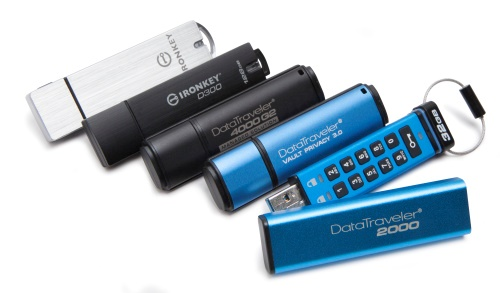 Brno/Praha, 13.6.2017 – Z průzkumu, který realizovala společnost ESET ve spolupráci s internetovým portálem Seznam.cz v červnu 20171 vyplývá, že USB disky pro přenos dat využívá více než 81 % lidí, ale pouze 27 % z nich chrání jejich obsah šifrováním, heslem nebo hardwarovým klíčem. Externí paměťová zařízení si výrazně méně chrání mladí lidé do 24 let. Na tiskových setkáních společnosti Kingston v Praze a Brně tyto výsledky prezentovali zástupci společnosti ESET, která tento průzkum iniciovala. „Polovina lidí už zažila na vlastní kůži nebo u některého ze svých kolegů, že se jim USB disk neopravitelně poškodil. Třetina se setkala se ztrátou disku a sedm procent má zkušenost s jeho odcizením,“ pokračuje dále Miroslav Dvořák, technický ředitel společnosti ESET. Citlivá firemní a pracovní data ukládá 23 procent uživatelůTi, co zažili negativní zkušenost s USB diskem, jej však nadále používají pro pracovní účely, a dokonce více než ti, kteří podobnou zkušenost nemají. V drtivé většině případů si lidé na USB flash disky nahrávají soukromá data (v 82 procentech), ovšem čtyři z deseti Čechů je využívají i pro pracovní soubory. Citlivá firemní a pracovní data USB flash diskům svěřuje plná čtvrtina respondentů, přesněji až 23 procent. Třetina těch, kdo někdy ztratili USB disk nebo se jim neopravitelně poškodil, ho dále využívá k ukládání pracovních i důvěrných dat. Dobrou zprávou však je, že ti, jimž se v minulosti USB disk poškodil, jej dnes mírně častěji chrání. „Obecně ale platí, že stále ještě máme v ochraně citlivých dat na externích úložných zařízeních co dohánět,“ uzavírá Miroslav Dvořák.Většina firem nemá směrnice pro používání flash disků„Interní průzkum mezi našimi zákazníky odhalil, že většina podniků v České republice stále nemá definovanou žádnou politiku pro používání a správu paměťových zařízení," uvedl Marcin Gaczor, Business Development Manager ve společnosti Kingston. „Zvyšuje se tak riziko neautorizovaného přístupu, úniku důvěrných informací a porušení bezpečnostních směrnic." Řešením může být využití šifrovaných USB disků nové generace společnosti Kingston, která po akvizici klíčových technologií IronKey nabízí široké portfolio zabezpečených flash disků, od disku s hardwarovou klávesnicí přes modely s vlastním antivirovým enginem až po flash disk s možností centrální správy. „Tyto šifrované disky pomáhají firmám zůstat ve shodě s bezpečnostními i právními předpisy a splňují i ty nejpřísnější bezpečnostní kritéria,“ potvrdil Jakub Mazal, bezpečnostni poradce v české společnosti Comguard a.s., která se zabývá distribucí zabezpečených flash disků.Všechny zabezpečené USB disky značky Kingston nabízejí hardwarové šifrování 256-bit AES v XTS módu pro zajištění 100% důvěrnosti ukládaných dat. Disk DataTraveler Vault Privacy 3.0 navíc obsahuje osvědčenou antivirovou ochranu ESET NOD32®. Flash disky IronKey navíc mají certifikaci mezinárodně uznávaného bezpečnostního standardu FIPS 140-2 Level 3. U disků DataTraveler Vault Privacy a IronKey nabízí Kingston s použitím softwaru SafeConsole a IronKey EMS také možnost centrální správy. „Centrální správa poskytuje výkonnou sadu nástrojů, které umožní IT administrátorům udržet kontrolu nad všemi spravovanými disky. Díky tomu lze vzdáleně resetovat hesla, nastavovat hesla a firemní politiky či vzdáleně mazat obsah, vynucovat šifrovací zásad a podobně. Centrální správa poskytuje vysokou úroveň podpory a garanci vždy aktuální verze software,“ dodává Jakub Mazal z Comguard.Informace z letošního průzkumu ESET/Seznam.cz i dalších evropských průzkumů najdete v přehledné infografice zde.1Průzkum společnosti ESET ve spolupráci s internetovým portálem Seznam.cz probíhal formou online dotazování uživatelů od 31. května do 2. června 2017. Zúčastnilo se jej 993 respondentů. Vzorek je reprezentativní na uživatele Seznamu starší 10 let, byl vyvážen při kvótách na pohlaví, věk a vzdělání.Kontakt pro média:Jiří Olšanský
TAKTIQ COMMUNICATIONS s.r.o.
+420 605 576 320
jiri.olsansky@taktiq.com O společnosti Kingston Digital, Inc.Kingston Digital, Inc. („KDI“), zajišťující výrobu a distribuci pamětí typu flash, je dceřinou společností Kingston Technology Company, Inc., největšího nezávislého výrobce paměťových produktů na světě. KDI byla založena v roce 2008 a její sídlo je v kalifornském Fountain Valley ve Spojených státech. Další informace můžete získat na internetové adrese www.kingston.com nebo na telefonním čísle +44 (0)1932 738888. O společnosti ESETSpolečnost ESET již od roku 1987 vyvíjí bezpečnostní software pro domácí i firemní uživatele. Ten drží rekordní počet ocenění a díky němu může více než 100 milionů uživatelů bezpečně objevovat možnosti internetu. Široké portfolio produktů ESET pokrývá všechny populární platformy včetně mobilních a poskytuje neustálou proaktivní ochranu při minimálních systémových nárocích. ESET se stal první společností, která díky dlouhodobě vysoké úrovni ochrany získala 100 ocenění prestižního magazínu Virus Bulletin VB100. Za těmito úspěchy stojí zejména dlouhodobé investice do vývoje. Jen v České republice nalezneme tři vývojová centra a to v Praze, Jablonci nad Nisou a Brně. Společnost ESET má lokální zastoupení v Praze, celosvětovou centrálu v Bratislavě a disponuje rozsáhlou sítí partnerů ve více než 200 zemích světa.O společnosti Comguard a.s.COMGUARD a.s. je specialista na Value Added Distribuci (B2B) a disponuje kompletním servisem pod jednou střechou, poskytující IT bezpečnost a síťová řešení, zejména na trzích v České republice a na Slovensku. Společnost COMGUARD má vybudováno unikátní Kompetenční centrum bezpečnostních technologií a školící centrum (ATC) specializované na IT bezpečnost. Realizuje produktová školení a připravuje vlastní webináře které svou odbornou kvalitou a provedením slouží také jako „virtuální technik“.